                      VÝZKUMNÝ A ŠLECHTITELSKÝ ÚSTAV
                                                                                                    OVOCNÁŘSKÝ HOLOVOUSY s.r.o.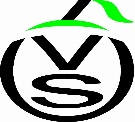 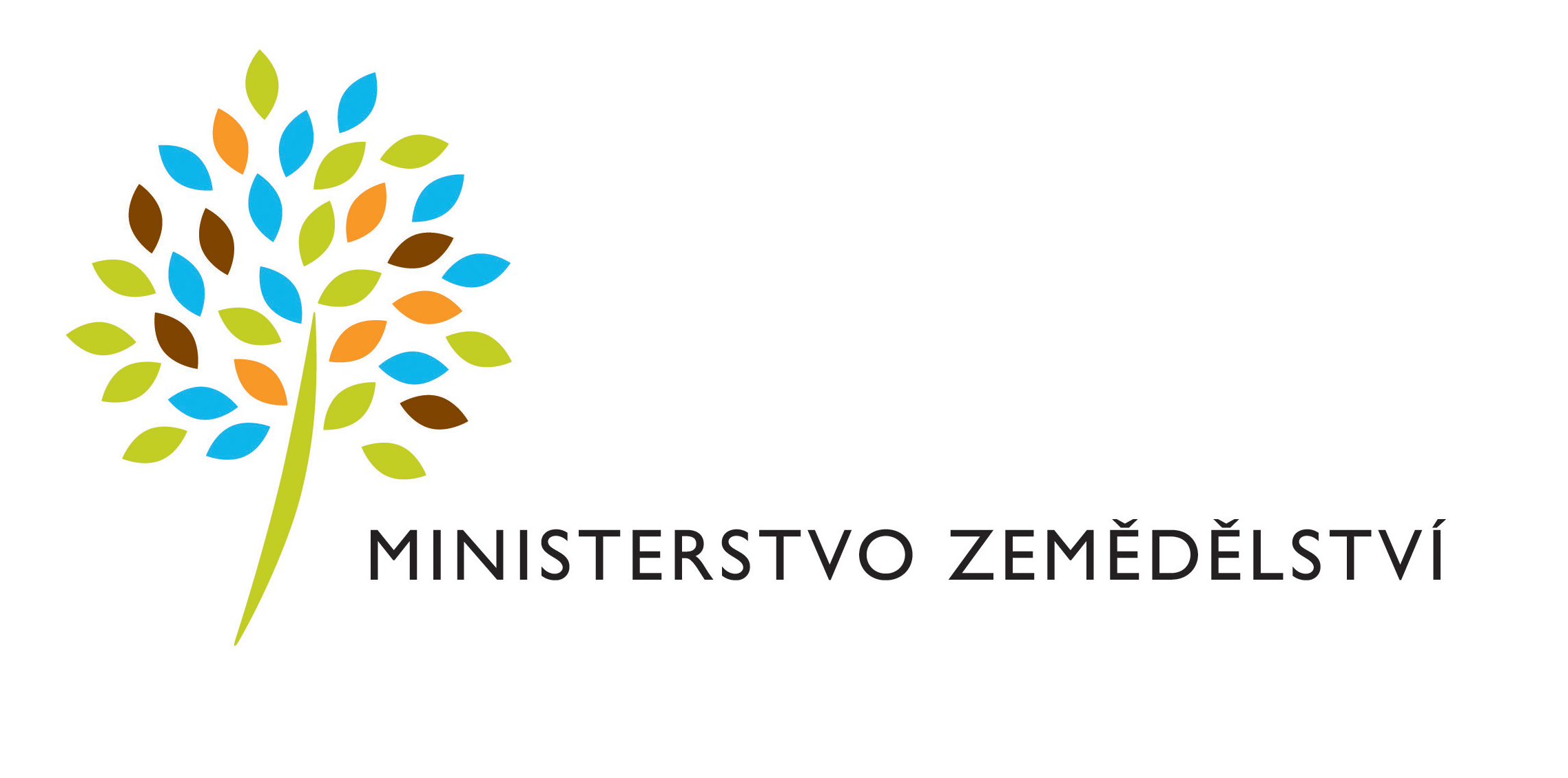 Vás zve na seminář spojený s ukázkami ve výsadbáchJádroviny a modré peckovinyAkce se uskuteční 16. září 2021 v 9: 30 hod v prostorách konferenčního sálu VŠÚONávštěvníkům bude představen sortiment jádrovin a peckovin starých i nových odrůd a vše bude doplněno ochutnávkou, pak bude následovat exkurze do výsadeb genofondů VŠÚO HolovousyGarantem akce je prof. Dr. Ing. Boris Krška, vedoucí Oddělení genofondů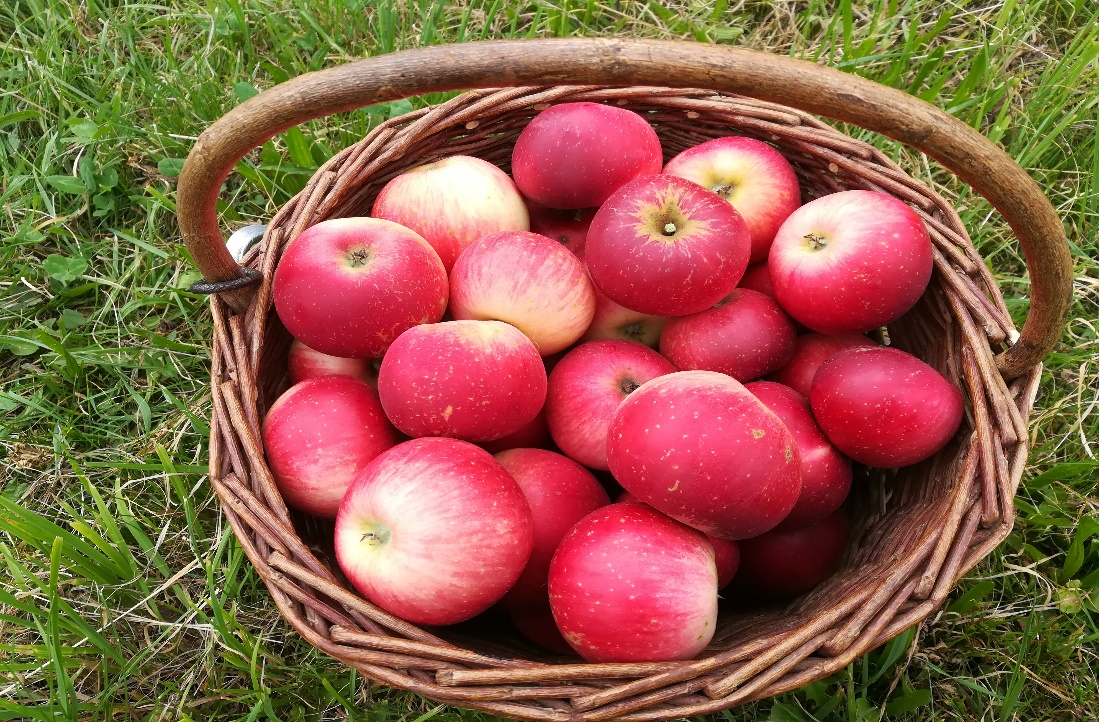 Občerstvení zajištěnoV případě Vašeho zájmu, se prosím, registrujte na  e-mail: Boris.KRSKA@vsuo.cz                   Z organizačních důvodů je Vaše registrace nutná, a to nejpozději do 10. 9. 2021